Week 20.-24.4.New vocabulary – write them into your vocabulary notebook (Nová slovíčka – přepiš si do slovníčku)A house - důmA flat - bytA bedroom - ložniceA bathroom - koupelnaA kitchen - kuchyňA sitting room  - obývací pokojA garden - zahrada Practise the new vocabulary (Procvič nová slovíčka)https://learningapps.org/display?v=phetu5dh320https://learningapps.org/display?v=pym0rb9ya20https://learningapps.org/display?v=ptr2tjn7a20Draw your house/flat. Name the rooms. (Namaluj svůj dům/byt. Pojmenuj jednotlivé pokoje)Colour and write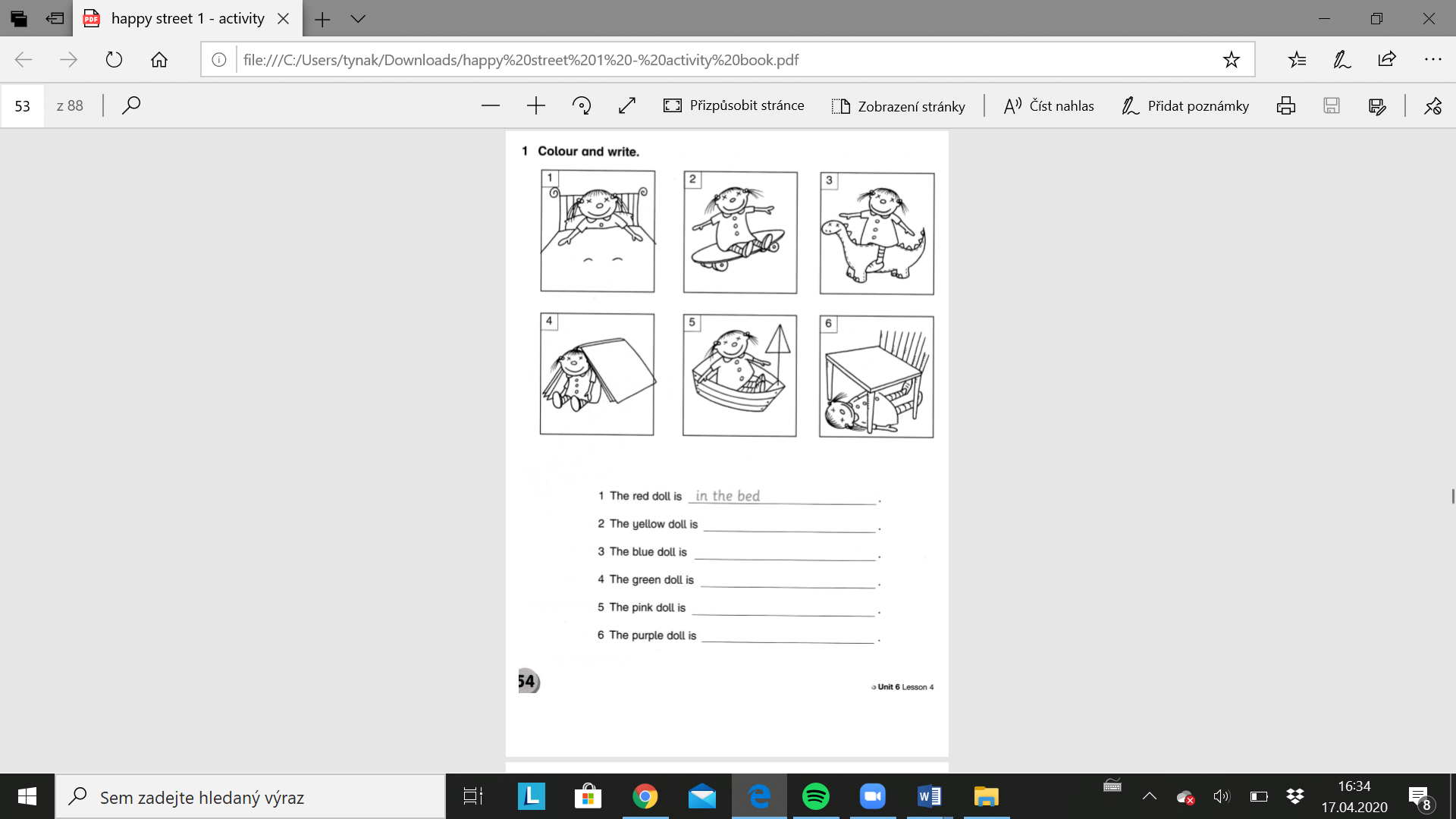 